ITEA 3 PARTNER Project Start date October 1st 2017End date September the 30th 2020Deliverable number and title:Authors ListExecutive Summary Table of contentsExecutive Summary	3Table of contents	41.	Internal and external web portals for the project	8List of figuresFigure 1: Example Figure	10List of TablesTable 1: Example of a table	11List of abbreviations and acronymsInternal and external web portals for the projectInternal project management:Every member of every partner is registered on the online Basecamp tool, a great project management tool where all progress, contributions and documents are shared: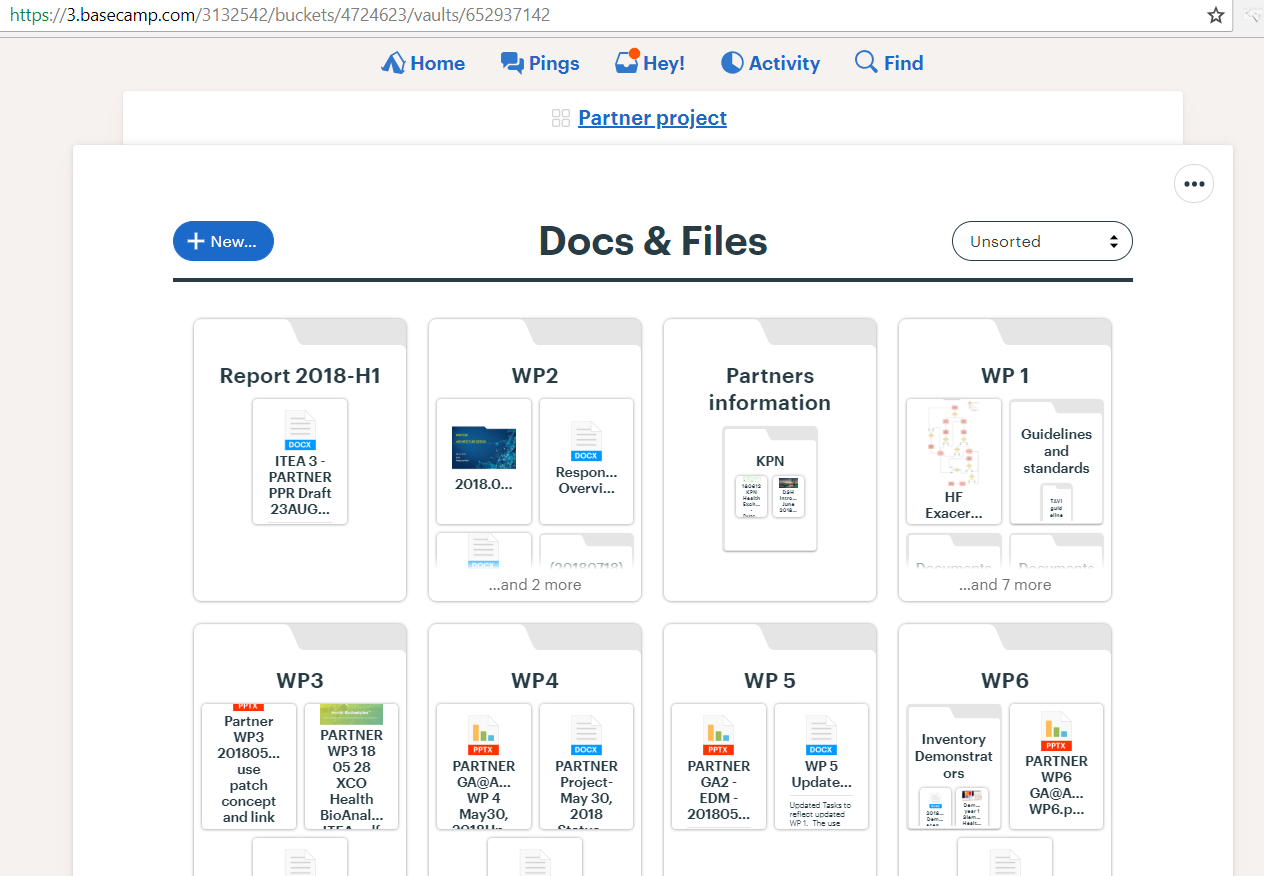 All reporting and progress of conference calls is also documented in Basecamp: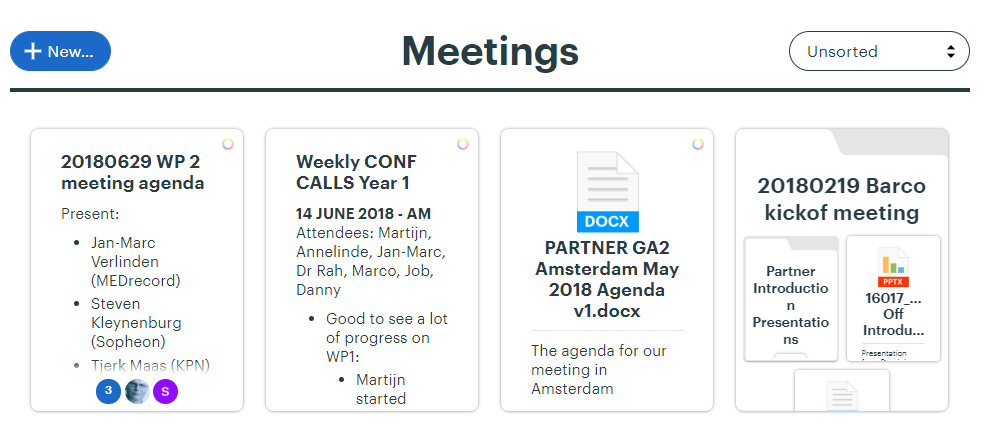 External web portal:The partner Dapasoft has created a public website portal for our project on this URL:http://dev.dapasoft.com/Barco The current preview looks like this: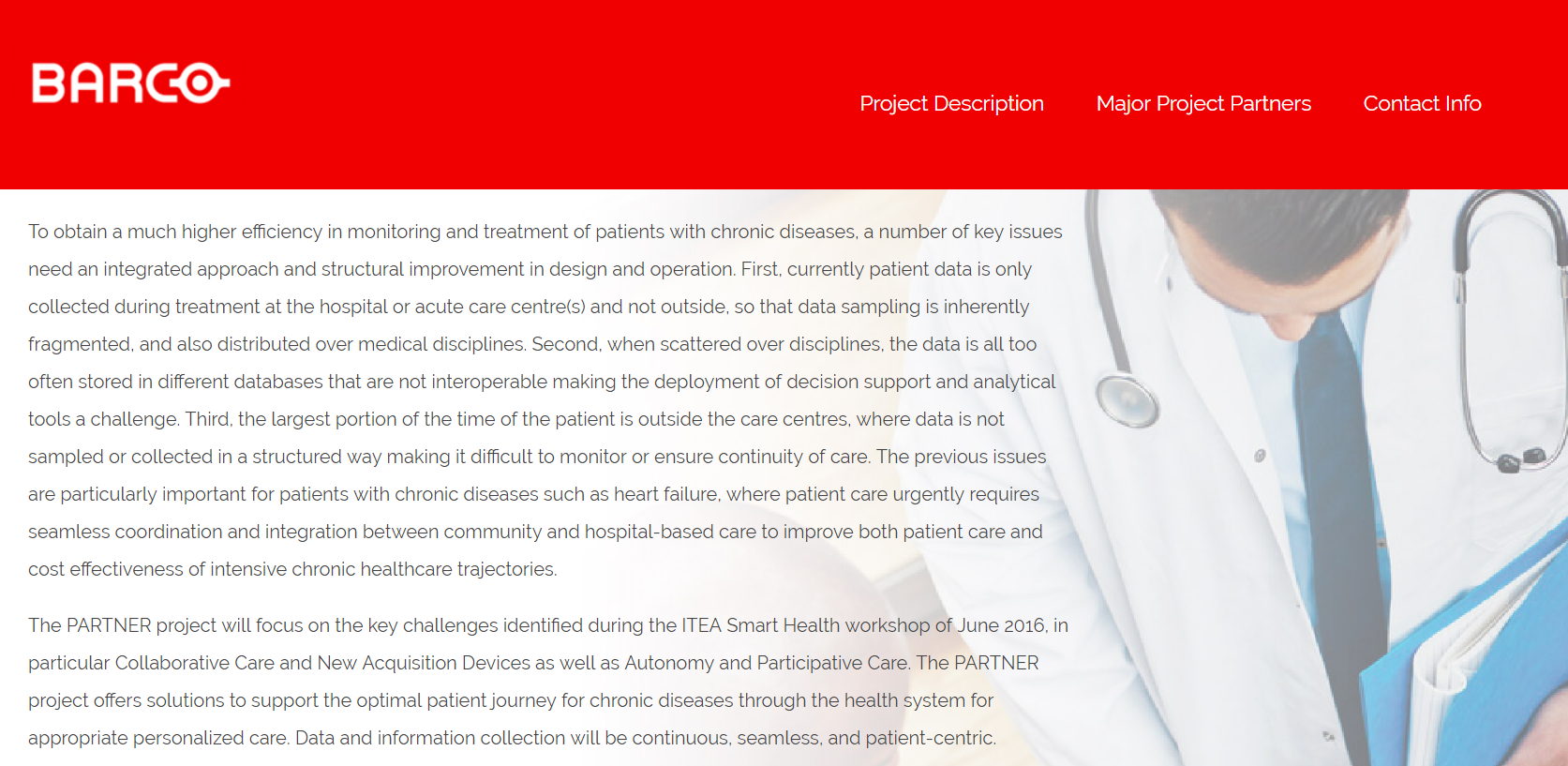 D7.1 Internal and external web portals for the projectD7.1 Internal and external web portals for the projectLead beneficiary:Benficiary Short NameWP. no, title 
and activity typeWP7: Project ManagementContributing Task (s)Task 7.1: Coordination and management Task 7.2: Communication and reportingDissemination 
levelType of dissemination level (PU - Public, CO-confidential,…) Delivery dateStatusWorking DraftFile name and 
size“File Name”, FileSize KbLeading Author (Editor)Leading Author (Editor)Leading Author (Editor)Leading Author (Editor)Name / SurnameBeneficiary Name (Short Name)Contact emailDanny Deroodanny.deroo@barco.comCo- Authors Co- Authors Co- Authors Co- Authors Name / SurnameBeneficiary Name (Short Name)Contact emailTAVITranscatheter Aortic Valve ImplantationAMCAmsterdam Medical Center (Dutch Hospital)GPGeneral Practitioner (Doctor)